North Ayrshire Women’s Aid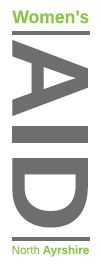 Person Specification: Volunteer Co-OrdinatorEssential Evidenced Have an SVQ Level 3 in social services and health care.Application Experience of working with vulnerable groups Application A sensitivity to, and knowledge of, the issues and support needs of vulnerable women and children in relation to domestic abuse Application /Interview Ability to communicate effectively both orally and in writing Application Ability to engage with and develop relationships with volunteers within professional boundaries.Application Ability to create effective work plans and to maintain records and reports on outcomesApplication Excellent organisational skills – able to prioritise & manage workloads effectively.Application/ InterviewExperience of working with volunteers and understanding the challenges of retaining volunteers.Application Ability to establish and maintain effective working relationships with NAWA staff and external agenciesApplication /Interview Driving Licences with use of own car Application Ability to travel within North Ayrshire area and further afield if required. Interview Fitness to Practice EvidencedCompetent to register with SSSC Application Desirable Experience of designing and delivering training  Application Experience of co-ordinating a service & managing peopleInterview Personal QualitiesHighly motivated and enthusiastic. InterviewCalm, compassionate, friendly, sensitive and sensible approach. Demonstrates responsibility, reliability and integrity. Interview Strong organisational skills.  Interview Confident in own judgement and initiative, but will ask for help or advice if neededApplication Non-judgemental, empathetic attitude.Application Special Requirements Have the flexibility to work evenings and weekends when required.Interview